Glenwood School – Values in our Curriculum 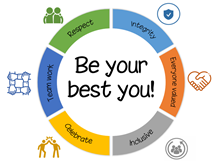 Maths DepartmentValueWhere you will see it in our subjectRespectWe will show respect for the learning environment by making sure our classroom is calm and purposeful. We will be positive and supportive of each other when we find learning challenging. We will treat equipment and resources with care so they are there for others to use in the future. We will treat each other with respect and understanding at all times.IntegrityWe will put effort into our work and be proud when we do well.If we need help we will ask for support.We will reflect on our work and take ownership for improving our learning.Team WorkWe will work as a team when playing games and support each other to be successful.In practical sessions we will cooperate with each other to achieve our learning objectives.We will share our ideas so we can learn from one another.Everyone ValuedWe will listen to and value the views of other people in the class.We will recognise each other’s successes and be proud of achievements, big or small.We accept that everyone learns in different ways and at different times.CelebrateWe will celebrate every success in lessons and explain what it is about your learning that we are celebrating.  We will include photos of successful learning and make useful comments in your books.We celebrate your achievements through certificates and positive messages home.We will be happy for our classmates when they have been successful.InclusiveYour work will be planned especially for you to make sure your learning journey matches your needs.Your teachers will try their best to make sure learning is engaging, motivating and relevant to you.Where possible we will use your personal interests when designing activities.We play inclusive games to promote team work among pupils of all abilities.